Муниципальное бюджетное дошкольное образовательное учреждение«Детский сад N 8»Конспект занятия по речевому развитию в подготовительной группе«Знакомство со звуком и буквой «Б»Выполнила: воспитательТоржкова Елена Николаевна.Сасово, 2022 г.Конспект занятия по речевому развитию в подготовительной группе«Знакомство с звуком и буквой «Б».Цель: Познакомить детей со звуком и буквой «Б».Задачи1. Отработать умение называть слова с определенным звуком, находить слова с этим звуком в предложении, определять место звука в слове, закрепить умение детей подбирать  антонимы к заданным словам.2. Продолжать формировать умение проводить звуковой анализ слов,             умение делить слова на слоги, определяя ударный слог. Развивать умение записывать графически предложение в тетрадях, развивать фонематический слух и внимание.3. Воспитывать интерес детей к обучению грамоте.Интеграция образовательных областей: Социально-коммуникативное развитие- Развитие общения и взаимодействия ребенка с взрослыми и сверстникамиПознавательное развитиеЗадачи/целиРечевое развитие- Совершенствовать умение различать на слух и в произношении все звуки родного языка. Отрабатывать дикцию: учить детей внятно и отчетливо произносить слова и словосочетания с естественными интонациями.Художественно-эстетическое развитие- Развитие интереса к конструктивной деятельности, умение работать с нетрадиционными материалами.Физическое развитие.- Сохранение, укрепление и охрана здоровья детей; повышение умственной и физической работоспособности, предупреждение утомления.Виды деятельности: Игровая деятельность (дидактические речевые игры, игры-загадки)Двигательная деятельность (физкультминутка)Продуктивная деятельность (конструирование буквы)Коммуникативная деятельность (беседа, отгадывание загадок)Методы и приёмы: наглядный, демонстрационный, словесный.Оборудование: конверт, сундучок, демонстрационная таблица со слогами , карточки с 5-ю клеточками и квадратики красного и синего цвета (для звукового анализа слова) на каждого ребёнка, набор ( шерстяная нитка и индивидуальный фланелеграф или бархатная бумага) на каждого.Планируемый результат.  Дети будут узнавать букву Б. Смогут составлять слова с этим звуком в начале, середине, в конце. Научаться составлять слова  из предложенных слогов. Отработают умение делить слова на слоги, определяя ударный слог, находить место заданного звука в слове и проводить звуковой анализ слова. Научаться графически изображать схему предложения.Ход занятия:Ребята, шла я сегодня в детский сад и вдруг догоняет меня совершенно незнакомый мальчишка и вручает мне письмо.  Я очень удивилась. Хотела его спросить,  кто передал письмо, но мальчишка уже убежал. Одно я знаю точно, что адресовано вам, ребята.Давайте откроем его.Деревянного мальчишку,Шалуна и хвастунишкуЗнают все без исключений.Он любитель приключений.Легкомысленным бывает,Но в беде не унывает.И синьора КарабасаОбхитрить сумел не раз он.Артемон, Пьеро, МальвинаНеразлучны с …(Буратино)Значит письмо написал Буратино. Из какой сказки этот герой?«Ждите меня в гости».Стук в дверь (появляется буратино, в руках у него небольшой сундучок).Ребята, мне нужна помощь, очень, очень срочно! Вот послушайте…- Буратино, нужно быть вежливым и поздороваться с ребятами.-Ну, здравствуйте, вам, здравствуйте. Мне всё равно нужна помощь .-Буратино, нельзя быть таким невоспитанным. Подскажите, ребята,  каким должен быть человек? (Вежливым, культурным).-Простите меня, я буду вежливым.-Какая помощь тебе нужна? Чем мы можем тебе помочь?-Мене очень нужен «Золотой ключик», он лежит в  волшебном сундучке.Просто так его не откроешь, это возможно будет только тогда, когда прочтём зашифрованное слово, а для этого нужно выполнить несколько заданий.Все задания у меня в конверте. Вот он (воспитатель вместе с детьми открывает конверт и читает задание.1.Подберите слова антонимы. Что же это за слова, кто знает? Правильно. Это противоположные по смыслу слова.-Молодцы, ребята, задание выполнено правильно. Вы получаете первую букву зашифрованного слова.Воспитатель показывает букву «Д» и с помощью магнита закрепляет ее на магнитной доске.-Буратино, а ты знаешь эту букву?-Нет, я и читать не умею.-А наши ребята знают. Сейчас  они расскажут всё что знают о ней. Дети дают характеристик звуку «Д».2. Придумайте слова со звуком «Д». Проводится д/и «Дина и Даня». (приложение 2)-И с этим заданием, вы ребята справились. Вторая зашифрованная буква…Кто  мне ее назовёт? Буква «О». - Буратино, ты узнал эту букву?-Очень, очень даже узнал! Это буква «Ох!»-Что это за буква такая? Нет у нас в алфавите такой буквы.-Ну тогда «Ух!»-Ребята подскажите ! Дети называют и дают характеристику-Давайте прочитаем слог (ДО)Физкультминутка "Буратино".Буратино потянулся.Раз – нагнулся.Два – нагнулся.Руки в стороны развел.(Выполнять движения в соответствии с текстом)Ключик, видно, не нашел.(Жест сожаления)Чтобы ключик(Повороты влево-вправо)Нам достать(Руки вверх)Нужно на носочки встать.(Подъем на носки)3.Черепаха Тартила придумала сложное задание. Посмотрите здесь много  слогов. Давайте их прочитаем (дети читают их по очереди). А теперь давайте составим из них слова. Дети выходят к доске, читают и показывают слоги из которых составили слово. Д/и «Говорящий квадрат» (Приложение 3)-Как много слов  вы придумали, ребята! ( Радуется Буратино).-Получаем ещё одну букву – подсказку. Буква «Б». Укрепляем и её на доске.Знакомство детей со звуком и буквой Б.-Я знаю, это моя буква с неё начинается моё имя. Вот только забыл, как она называется (дети помогают и дают характеристику звука). Д/и «Где спрятался звук» (Приложение 4)4. Отгадайте загадки. Дети отгадывают загадки.(Приложение 5)Дети получают ещё одну букву «Р».Выкладываем «Р» шерстяной ниткой на бархатной бумаге.(Приложение 6)А в тетрадях схема предложения. (Мальвина учит Буратино писать).«Буратино любил опасные приключения».(Приложение 7)Дети получают последнюю букву подсказку «О».  Проводится звуковой анализ слова «ДОБРО». (Приложение 8)Сундучок открывается и буратино находит золотой ключик. Благодарит детей за помощь, прощается и уходит.     Итог занятия.- Вы, ребята, сегодня молодцы. Проделали большую работу.- С какой буквой познакомились?- Какое слово помогло открыть сундучок?- Что там хранила Черепаха Тартила?- Что понравилось больше всего?- Что вызвало затруднение?РефлексияДети оценивают результаты своей работы.Что им было легко выполнять – смайлик желтого цвета.Что было сложно выполнить – смайлик красного цвета.Объяснения детей, почему он выбрал смайлик именно этого цвета.Что понравилось больше всего.ПриложенияПриложение 1Подбери противоположные по смыслу слова.Трудолюбивый … (ленивый).Высокий         … (низкий).Длинный     … (короткий).Толстый  …(тонкий).Умный   …  (глупый).Болтливый  … (молчаливый)Тяжелый  … (лёгкий).Вежливый … (грубый).Рассеянный … (внимательный).Чёрный … (белый).Чистый … (грязный).День … (ночь). Приложение 2Д/и «Дина и Даня»Цель: развитие фонематического слуха.Учить подбирать на слух картинки со звуками Д и Д’.Правила игры: разложить картинки с твёрдым звуком Д к Дане в сумку, а с мягкой парой к Дине в сетку.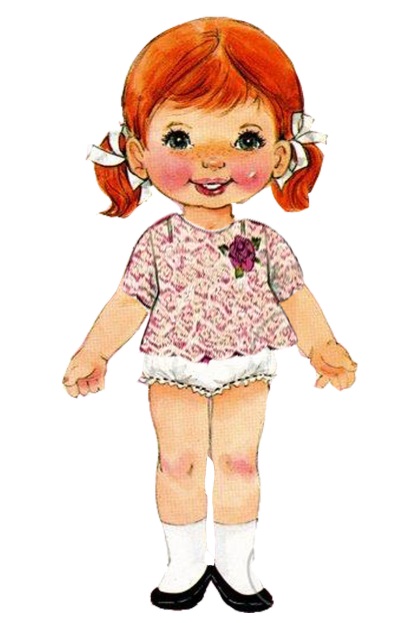 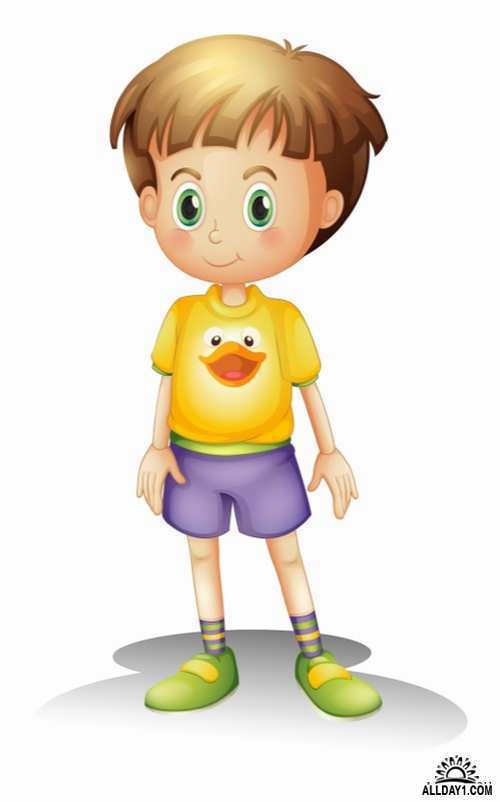 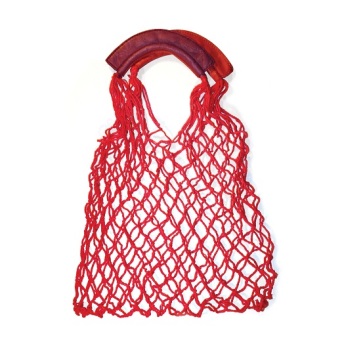 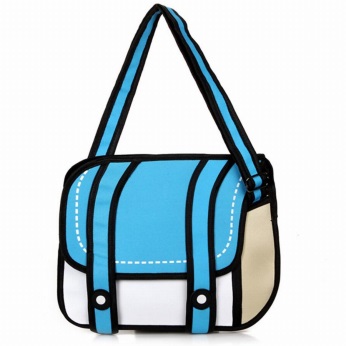 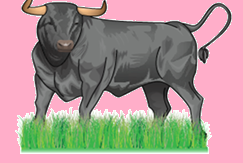 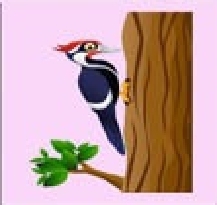 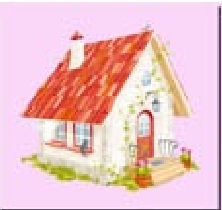 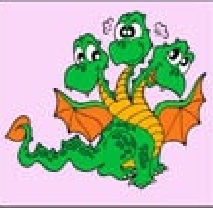 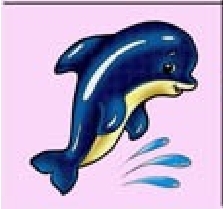 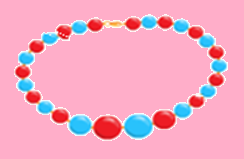 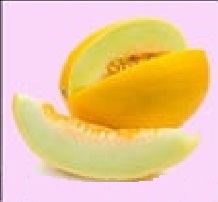 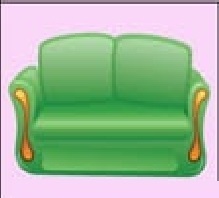 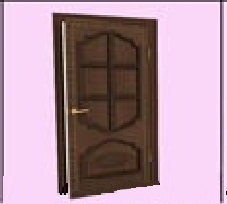 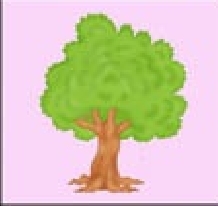 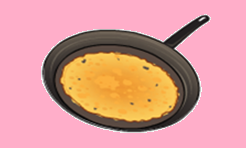 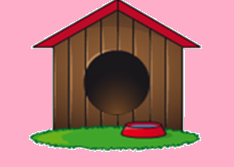 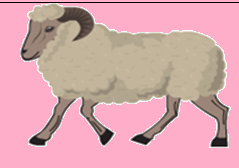 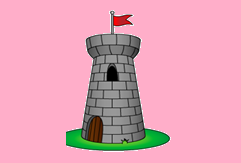 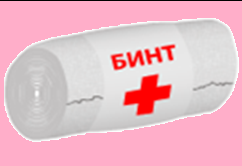 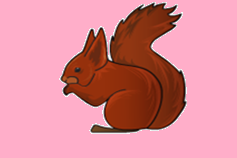 Приложение 3Д/и «Говорящий квадрат».Эта игра представляет собой  демонстрационную таблицу, состоящую из набора слогов для составления из них слов.Развивает внимание, умение читать слоги, логически мыслить.Правила игры: дети читают слоги по словесной таблице и составляют слова.Слова, которые можно составить: собака, сорока, бараны, барабаны, соты, боты, зубы, били и др.Приложение 4Д/и «Где спрятался звук»Приложение 5ЗагадкиОна Буратино учила писать,И ключ золотой помогала искать.Та девочка-кукла с большими глазами,Как неба лазурного высь, волосами,На милом лице — аккуратненький нос.Как имя ее? Отвечай на вопрос.(Мальвина)Человек немолодойВот с такущей бородой.Обижает Буратино,Артемона и Мальвину,И вообще для всех людейОн отъявленный злодей.Знает кто—нибудь из васКто же это?(Карабас Барабас)Верный друг у кукол был,Помогал и сторожил… —Благороден и умёнБелый пудель…(Артамон)Лисички Алисы напарник слепой —Ну и притвора, обманщик какой! —Все-то он видел, все замечал,Враками глупых он угощал.(кот Базилио)Приложение 6Конструирование буквы «Р» из шерстяной ниткой на бархатной бумаге.Приложение 7Составление в тетрадях схемы предложения. (Мальвина учит Буратино писать).Цель: развивать графические умения и навыки.Приложение 8Звуковой анализ слова «ДОБРО».С помощью карточек и цветных квадратов (красный, синий) проводим звуковой анализ слова.Дети определяют количество звуков в слове (сколько гласных, согласных), Сколько слогов и какой ударный слог.Д О Б Р ОПриложение 9Смайлики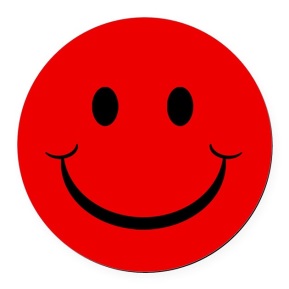 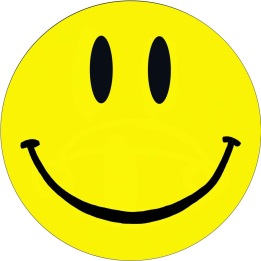 Список литературы1. От рождения до школы. Инновационная программа дошкольного образования. / Под ред. Н. Е. Вераксы, Т. С. Комаровой, Э. М. Дорофеевой. — Издание пятое (инновационное), испр. и доп. — М.: МОЗАИКА-СИНТЕЗ, 2019. — c. 3362. Ельцова А.М. Подготовка старших дошкольников к обучению грамоте. – М.: ТЦ СФЕРА, 2019	3. Сборник загадок.   Дмитриева.БАЛИЗУКАБЕТЫСОБЫБОБИНЫРОВ начале слова:блин, бокс, бал, баня, билет, башня, баран.В конце слова:лоб, столб, клуб, герб, зуб, дуб.В середине слова:колба, кабан, зубр, облако, пломба, Тамбов.